Publicado en West Chester, Pensilvania el 06/02/2024 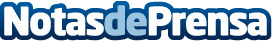 Prodigy Biotech y un centro oncológico impulsan productos que mejoren resultados en pacientesEstá indicado para pacientes sometidos a trasplante alogénico de células madre hematopoyéticas. Prodigy es la primera empresa en unirse a MSK Therapeutics Accelerator. El lanzamiento de este programa acelerador fue anunciado en la cumbre MSK Life Sciences Innovation Summit celebrada en la ciudad de Nueva York el 26 de enero de 2024Datos de contacto:Satish ChandranChief Executive Officer(609) 672-0793Nota de prensa publicada en: https://www.notasdeprensa.es/prodigy-biotech-y-un-centro-oncologico_1 Categorias: Internacional Medicina Industria Farmacéutica Investigación Científica Otras Industrias Biología http://www.notasdeprensa.es